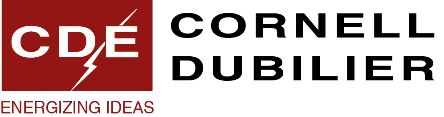 Date:  May 20, 2016 Attention: CDE Distributors and CDE Sales RepresentativesDiscontinuation Notice for CDE P/N – 32192-2 – Ground ClipParts Affected… Entire series	 Part# 32192-2 Select part#s…see attached listReason for discontinuation… Declining market demand Change in strategic market focus Material no longer available for manufacturingEffective date:  05-20-16Last time buy… CDE will accept orders through XX-XX-XX  Not applicablePossible replacement series… CDE series  No replacement at this timeFor additional information regarding this discontinuation, please contact PM, Ann Rodrigues-Leca, arodrigues@cde.comForm 7.1.2-A   Rev. 0